Primary Lesson Plan 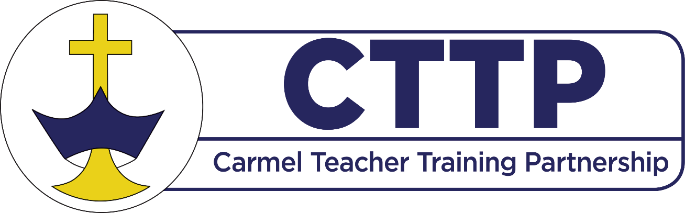 Lesson Evaluation       Answer these questions in as much detail as possible. When typing these boxes will expand.Trainee:Trainee:Mentor:Mentor:Mentor:Class:Class:Date:Date:Date:Subject:Subject:Learning Objective:Learning Objective:Learning Objective:Prior Attainment:Prior Attainment:Prior Learning:Prior Learning:Prior Learning:Potential Misconceptions:Potential Misconceptions:Cross Curricular Links:Cross Curricular Links:Cross Curricular Links:Key Vocabulary:Key Vocabulary:Key Vocabulary:Key Vocabulary:Differentiation:( Overcome barriers to learning and ensuring stretch and challenge for all children )Differentiation:( Overcome barriers to learning and ensuring stretch and challenge for all children )Differentiation:( Overcome barriers to learning and ensuring stretch and challenge for all children )Differentiation:( Overcome barriers to learning and ensuring stretch and challenge for all children )Differentiation:( Overcome barriers to learning and ensuring stretch and challenge for all children )Differentiation:( Overcome barriers to learning and ensuring stretch and challenge for all children )Differentiation:( Overcome barriers to learning and ensuring stretch and challenge for all children )Success Criteria  / Process Criteria:Success Criteria  / Process Criteria:Success Criteria  / Process Criteria:B:G Ratio - G and MA -SEN -PP -EAL –Other identifiable groups -B:G Ratio - G and MA -SEN -PP -EAL –Other identifiable groups -B:G Ratio - G and MA -SEN -PP -EAL –Other identifiable groups -B:G Ratio - G and MA -SEN -PP -EAL –Other identifiable groups -Resources:Resources:Resources:Assessment strategies:Assessment strategies:Assessment strategies:Assessment strategies:Phase of Learning inc. timingTeaching Strategy – targeted activities to achieve LOTeaching Strategy – targeted activities to achieve LOTeaching Strategy – targeted activities to achieve LOPupil LearningPupil LearningSupport / LSAContinue on the next page if necessary. No more than 4 pages in total per teaching session.Continue on the next page if necessary. No more than 4 pages in total per teaching session.Continue on the next page if necessary. No more than 4 pages in total per teaching session.Continue on the next page if necessary. No more than 4 pages in total per teaching session.Continue on the next page if necessary. No more than 4 pages in total per teaching session.Continue on the next page if necessary. No more than 4 pages in total per teaching session.Continue on the next page if necessary. No more than 4 pages in total per teaching session.Phase of Learning inc. timingTeaching Strategy – targeted activities to achieve LOPupil LearningSupport / LSAPhase of Learning inc. timingTeaching Strategy – targeted activities to achieve LOPupil LearningSupport / LSAWere high expectations set throughout the lesson ( Lesson objective, activity, teacher’s expectations ) ? How do you know? (AOF1)What strategies, that you used to promote good progress, were most successful? How do you know? ( AOF 2 & 1)How did you adapt your teaching to respond to the strengths and needs of all pupils?  (AOF 2,3 and 4 )How did you know what each child had learnt during and after the lesson ? (AOF 5)What are your next steps ( lesson planning, pupil learning, organisation ) ? (AOF 1,2,3 and 4)